Проект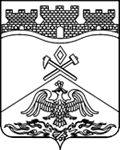                                                 Российская ФедерацияРостовская  областьг о р о д   Ш а х т ыГОРОДСКАЯ ДУМА  РЕШЕНИЕ  №___-го заседания городской Думы  города Шахты«____» __________ 2016 годаО внесении изменения в решение городской Думы города Шахты «Об особенностях регулирования бюджетных правоотношений в городском округе муниципального образования«Город Шахты» в 2015 и 2016 годах»В соответствии с Федеральным законом от 30.11.2016  №409-ФЗ  «О внесении изменений в Бюджетный кодекс Российской Федерации и признании утратившими силу отдельных положений законодательных актов Российской Федерации» городская Дума города ШахтыРЕШИЛА:1.Внести в решение городской Думы города Шахты от 29.10.2015  №23 «Об особенностях регулирования бюджетных правоотношений в городском округе муниципального образования «Город Шахты» в 2015 и 2016 годах» следующее изменение:1) часть 2 статьи 1 дополнить пунктом 2 следующего содержания:«2) действие пункта 61 части 2 статьи 22, пункта 132 части 1 статьи 23 решения городской Думы города Шахты от 27.09.2007 №351 «Об утверждении Положения о бюджетном процессе в городском округе муниципального образования «Город Шахты».».2.Настоящее решение вступает в силу со дня его официального опубликования и применяется к правоотношениям, возникшим при составлении бюджета города Шахты на 2017 год и на плановый период 2018 и 2019 годов.Глава Администрации города Шахты	И.И. МедведевПроект вносит: Департамент финансовЗаместитель главы Администрации-директор Департамента финансов                                                            Д.А. Дедученко